Braga Travel Consulting – www.chinalife.com – www.bonniebraga.com – email: braga.bonnie@gmail.com bonniebraga@msn.com frances@bragatravelconsulting.com – phone 1305-6069894 – 1305-3824294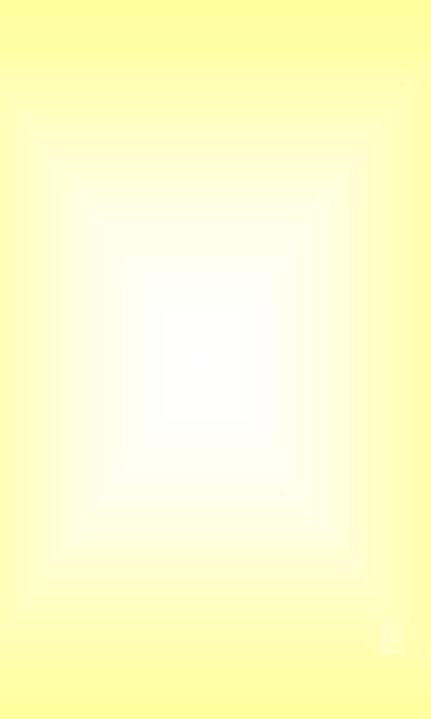 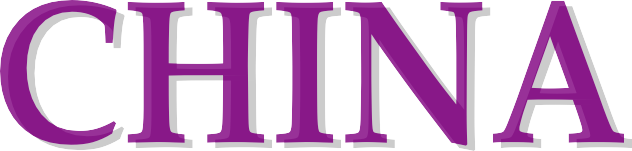 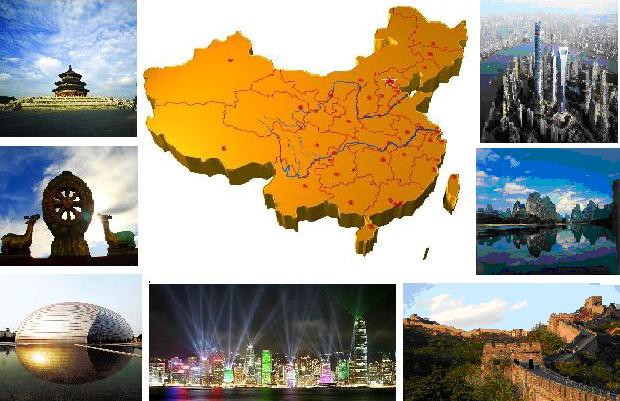 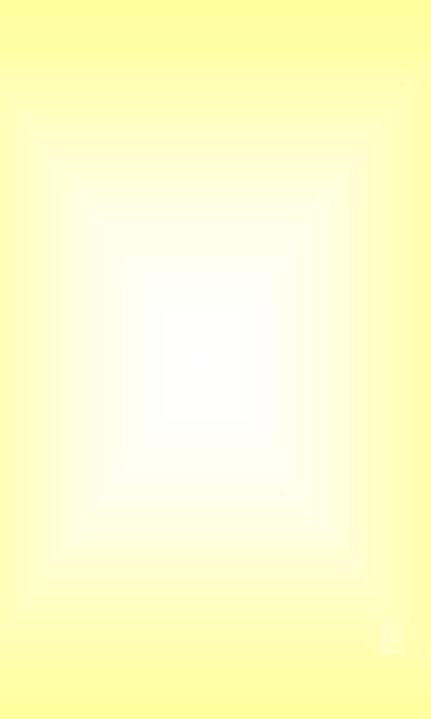 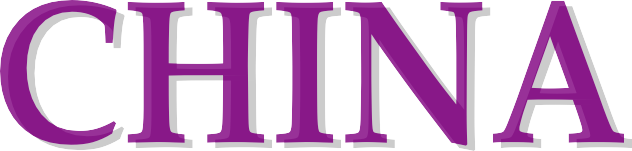 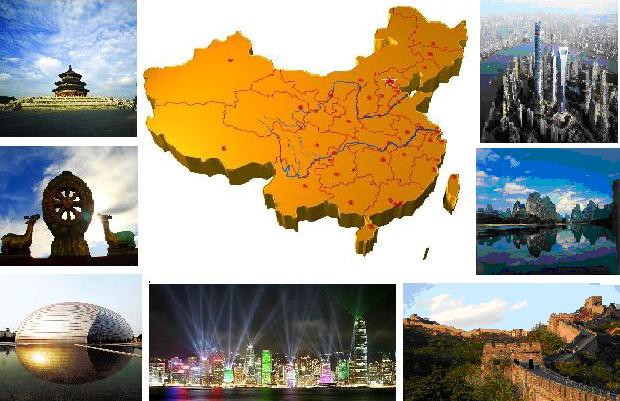 PRECIO EN USDABRIL, 2020 – MARZO, 2021ÍNDICESERVICIOS DE TIERRA (P5-11) Beijing (P5-6)    Shanghai (P6-7) Xian (P7-8)Guangzhou (P8) Hangzhou (P8-9) Guilin (P9) Sanya(P10) Yiwu(P10) Chengdu (P10) Hongkong (P11)HOTELES (P12-14)VUELOS DOMESTICOS (P16)TREN DE ALTA VELOCIDAD (P17)TREN TRASIBERIA (P17)BEIJING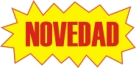 NOTA:Precios por persona.Traslado con coche o autocar privado y guía de habla hispana.Tour del día completo incluye: coche (o autocar) privado, guía de habla h ispana, entradas de los lugares de visita y un almuerzo chino en restaurante local.Tour de medio día incluye : coche (o autocar) privado, guía de habla hispana, entradas de los lugares de visita. Almuerzo no estáincluído.Para los trsf in y out de vuelos o trenes antes de las 10:00 a.m. y después de las 18:00,el suplemento estáa la consulta.NOTA :Los vehíulos considerados son de marca china. El servicio de un día se considera con un máximo de 8 horas y un máx imo de 80 kilómetros r ecorridos. Los asientos mencionados son los disponibles para los pasajeros.El guía ofrece servicio por 8 horas.Los alimentos del chófer y el guía ya está incluidos.No se aplica esta tarifa a tour de Gran Muralla porque estámás lejos.SHANGHAINOTA:Precios por persona.Traslado con coche o autocar privado y guía de habla hispana.Tour del día completo incluye: coche (o autocar) privado, guía de habla h ispana, entradas de los lugares de visita y un almuerzo chino en restaurante local.Tour de medio día incluye : coche (o autocar) privado, guía de habla hispana, entradas de los lugares de visita. Almuerzo no estáincluído.Para los trsf in y out de vuelos o trenes antes de las 10:00 a.m. y después de las 18:00,el suplemento estáa la consulta.NOTA :Los vehículos considerados son de marca china. El servicio de un día se considera con un máximo de 8 horas y un máx imo de 80 kilómetros r ecorridos. Los asientos mencionados son los disponibles para los pasajeros.El guía ofrece servicio por 8 horas.Los alimentos del chófer y el guía ya está incluidos.No se aplica esta tarifa a tour del pueblo de agua Zhujiajiao porque estámás lejos.XIAN NOTA:Precios por persona.Traslado con coche o autocar privado y guía de habla hispana.Tour del día completo incluye: coche (o autocar) privado, guía de habla h ispana, entradas de los lugares de visita y un almuerzo chino en restaurante local.Para los trsf in y out de vuelos o trenes antes de las 10:00 a.m. y después de las 18:00,el suplemento estáa la consulta.GUANGZHOUNOTA:Precios por persona.Traslado con coche o autocar privado y guía de habla hispana.Tour del día completo incluye: coche (o autocar) privado, guía de habla h ispana, entradas de los lugares de visita y un almuerzo chino en restaurante local.Tour de medio día incluye : coche (o autocar) privado, guía de habla hispana, entradas de los lugares de visita. Almuerzo no estáincluído.Para los trsf in y out de vuelos o trenes antes de las 10:00 a.m. y después de las 18:00,el suplemento estáa la consulta.HANGZHOUNOTA:Precios por persona.Traslado con coche o autocar privado y guía de habla hispana.Tour del día completo incluye: coche (o autocar) privado, guía de habla h ispana, entradas de los lugares de visita y un almuerzo chino en restaurante local.Para los trsf in y out de vuelos o trenes antes de las 10:00 a.m. y después de las 18:00,el suplemento estáa la consulta.GUILINNOTA:Precios por persona.Traslado con coche o autocar privado y guía de habla hispana.Tour del día completo incluye: coche (o autocar) privado, guía de habla h ispana, entradas de los lugares de visita y un almuerzo chino en restaurante local.Tour de medio día incluye : coche (o autocar) privado, guía de habla hispana, entradas de los lugares de visita. Almuerzo no estáincluído.Para los trsf in y out de vuelos o trenes antes de las 10:00 a.m. y después de las 18:00,el suplemento estáa la consulta.SANYANOTA:Precios por persona.Traslado con coche o autocar privado y guía de habla inglesa.Para los trsf in y out de vuelos o trenes antes de las 10:00 a.m. y después de las 18:00,el suplemento estáa la consulta.YIWUNOTA:Precios por persona.Traslado con coche o autocar privado y guía de habla inglesa.Para los trsf in y out de vuelos o trenes antes de las 10:00 a.m. y después de las 18:00,el suplemento estáa la consulta.CHENGDU NOTA:Precios por persona.Traslado con coche o autocar privado y guía de habla inglesa.Tour del día completo incluye: coche (o autocar) privado, guía de habla inglesa, entradas de los lugares de visita y un almuerzo chino en restaurante local.Para los trsf in y out de vuelos o trenes antes de las 10:00 a.m. y después de las 18:00,el suplemento estáa la consulta.HONGKONGNOTA:Precios por persona.Traslado con coche o autocar privado y guía de habla hispana.Tour del día completo incluye: coche (o autocar) privado, guía de habla h ispana, entradas de los lugares de visita y un almuerzo chino en restaurante local.Tour de medio día incluye : coche (o autocar) privado, guía de habla hispana, entradas de los lugares de visita. Almuerzo no estáincluído.BEIJINGNotas sobre hoteles:Los precios publicados son de referencia, la confirmación estásujeta a la disponibilidad.Los precios no son válidos durante las ferias y las fiestas .Las habitaciones son de nivel básico sin especificación .XIANNotas sobre hoteles:Los precios publicados son de referencia, la confirmación estásujeta a la disponibilidad.Los precios no son válidos durante las ferias y las fiestas .Las habitaciones son de nivel básico sin especificación .SHANGHAINotas sobre hoteles:Los precios publicados son de referencia, la confirmación estásujeta a la disponibilidad.Los precios no son válidos durante las ferias y las fiestas .Las habitaciones son de nivel básico sin especificación .BEIJING AGUILIN ASHANGHAI ACHENGDU AGUANGZHOU ANotas:Precios por persona.Las tarifas aereas tienen la tasa de aeropuerto incluida.Con las fiestas nacionales y las ferias, habra un costo de emisión de 28 USD por billete.Las aerolní eas  reservan el derecho de reajustar los precios por cualquier razón en cualquier momentoBEIJING ASHANGHAI AGUANGZHOU ANotas:Precios por persona.En los trenes de alta velocidad de China los asientos se dividen en tres categorías: segunda clase-(categoría básica), primera clase: (categoría superior)	y asiento de negocios - (categoría de lujo). Los precios publicados están en base de segunda clase. La tarifa de la primera y el negocios están disponible para consulta.En el caso de que se reserven sólo los billetes de tren, no se incluyen servicios terrestres con guía y coche. Es imprescindible pagar el costo de entrega de los billetes en el hotel en el que estéalojado, con un monto de 38 USD por vez. Este costo es de referencia, el precio está sujeto a la confirmación.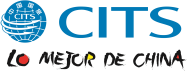 NOTA :El precio incluye el costo de la emisión de los billetes de l tren.CITS utiliza sólo el servicio de trenes con salidas desde Beijing y la reserva de los billetes deberásolicitarse con 2 meses de antelación.Horarios: en temporada baja es posible que los horarios cambien y se reduzca la corrida de trenes.K3----Salida desde Beijing, miércoles a las 07:27 horas.Arribo a Moskwa, lunes a las 13:58 horas.K19---Salida desde Beijing, sábado a las 23:00 horas. Arribo a Moskwa, viernes a las 14:13 horas.K23---Salida desde Beijing, lunes a las 07:27 horas.Arribo a Ulan-Bator al día siguiente a las 14: 35 horas.Los precios considerados son de referencia. Los costos finales pueden variar de acuerdo al tipo de cambio de referencia del dólar estadounidense (USD) f rente al Yuan o Renminbi (RMB).En el caso de que se reserven sólo los billetes de tren, no se incluyen servicios terrestres con guía y coche. Es imprescindible pagar el costo de entrega de los billetes en el hotel en el que esté alojado, con un monto de 36 USD por vez. Este costo es de referencia, el precio está sujeto a la confirmación.¡Muchas gracias por su atención!¡Esperamos que tengamos mucho éxito en el año 2020 !Traslado a Hotel o Viceversa. (una vez)1 pax2 pax3-5 pax6-9 paxDesde Beijing Capital Internacional Aeropuerto92454229Desde Beijing Daxing Internacional Aeropuerto182928775Desde estación de tren80403425Desde muelle de Tianjin342170148119Tour1 pax2 pax3-5 pax6-9 paxDía Completo de la Gran Muralla Juyongguan y elCamino Sagrado con Almuerzo Standard402217169122Día Completo de la G ran Muralla Juyongguan y elCamino Sagrado con Almuerzo Mejorado460247199153Día Completo del Palacio Imperial y el Palacio deVerano con Almuerzo Standard417230178134Día Completo del Palacio Imperial, Palacio deVerano con Almuerzo Mejorado462280230192Día   Completo  del	Palacio Imperial, Templo deCielo con Almuerzo Standard418232179135Día   Completo  del	Palacio Imperial, Templo deCielo con Almuerzo Mejorado463282232193Día Completo del Templo de Lamas, Templo de Confucio y Paseo por los Callejones en Triciclo(Hutong Tour) con Almuerzo Standard414233183138Día Completo del Templo de Lamas, Templo deConfucio y Paseo por los Callejones en Triciclo (Hutong Tour) con Almuerzo Mejorado459283235195Medio día sin almuerzoPalacio Imperial31416512494Medio día sin almuerz oPalacio de Verano29014811080Medio día sin almuerzoTemplo de Cielo29214911282Medio día sin almuerzoParque   Olímpico	con	la	entrada	del	Estadio Nacional “Nido de Pájaro” incluido29415311484SERVICIO DE UN DIA DE VEHICULO + GUÍA DE HABLA ESPAÑOLASERVICIO DE UN DIA DE VEHICULO + GUÍA DE HABLA ESPAÑOLAAuto (2 asientos) +Guía327Minivan (5 asientos) + Guía349Autobús (16 asientos)+Guía567Autobús (48 asientos)+Guía654Traslado a Hotel o Viceversa. (una vez)1 pax2 pax3-5 pax6-9 paxDesde Aeropuerto o Estación de tren en Hongqiao80422822Desde Aeropuerto Pudong119623932Desde Muelle1236740     33Tour1 pax2 pax3-5 pax6-9 paxDía Co mpleto del Jardín Yuyuan, Templo de Buda  de Jade, Calle Comercial Nanjing y el Bund conAlmuerzo Standard.365 202148103Día Completo del Jardín Yuyuan, Templo  de  Buda de Jade, Calle Comercial Nanjing y el Bund conAlmuerzo Mejorado.450265200154Día Completo de excursión Suzhou (ida y vuelta por carretera desde Shanghai) visitando el Jardín de Pescadores y la Colina de Tigre con Almuerzo Standard.509280204139Día Completo de excurs ión Suzhou (ida y vuelta por carretera desde Shanghai) visitando el Jardín de Pescadores y la Colina de Tigre con Almuerzo Mejorado.518289213148Medio día sin almuerzoExcursión al pue blo acúatico Zhu Jia Jiao.37018512477Medio día sin almuerzoMuseo de Shanghai (colección de piezas antiguas de bronce).185936557Traslado    de    ida    y vuelta   sin	almuerzo,con entrada incluidaDisneyland (Tarifa a consulta de la fecha oct 1-7 2020 y feb 11-17 2021)407269238193SERVICIO DE UN DIA DE VEHICULO + GUÍA DE HABLA ESPAÑOLASERVICIO DE UN DIA DE VEHICULO + GUÍA DE HABLA ESPAÑOLAMinivan (5 asientos) + Guía327Autobús (9-13 asientos)+Guía382Autobús (31 asientos)+Guía435Autobús (43-48 asientos)+Guía610Traslado a Hotel o Viceversa. (una vez)1 pax2 pax3-5 pax6-9 paxDesde aeropuerto114574230Desde estación de tren de alta velocidad195533827Tour1 pax2 pax3-5 pax6-9 paxDía completo del Museo de terracota y de corceles  de bronce, la calle musulmán y la Pagoda de OcaSalvaje con Almuerzo Standard.300182148119Día completo del Museo de terracota y de corceles  de bronce, la calle musulmán y la Pagoda de Oca Salvaje con Almuerzo Mejorado.342212175143Traslado a Hotel o Viceversa. (una vez)1 pax2 pax3-5 pax6-9 paxDesde aeropuerto103534023Desde estación de tren Guangzhou(centro de laciudad)   64322314Desde estación de tren Guangzhou South(Tren de alta velocidad)95484429Desde muelle92453023Tour1 pax2 pax3-5 pax6-9 paxMedio día con almuerzo StandardTemplo de Familia Chen. Centro financiero de Guangzhou. Mercado Qingping.157957545Medio día sin almuerzoTemplo de Familia Chen. Centro financiero de Guangzhou Mercado Qingping.135745524Traslado a Hotel o Viceversa. (una vez)1 pax2 pax3-5 pax6-9 paxDesde aeropuerto82423223Desde estación de tren44221815Tour1 pax2 pax3-5 pax6-9 paxDía Completo del Paseo en barco por el Lago Oeste, Templo	de	Alma	Escondida,	Pagoda	de	SeisArmonía s con Almuerzo Standard.387224169125Día Completo del Paseo en barco por el Lago Oeste, Templo de Alma Escondida, Pagoda de Seis Armonías con Almuerzo Mejorado.418254199157Traslado a Hotel o Viceversa. (una vez)1 pax2 pax3-5 pax6-9 paxDesde aeropuerto92453219Desde estación de tren de alta velocidad92453219Tour1 pax2 pax3-5 pax6-9 paxDía Completo del Crucero por Río Lijiang con una caja de almuerzo a bordo.340208165129Día Completo del Crucero por Río L ijiang con un almuerzo mejorado en Yangshuo.372250199162Medio día sin almuerzoGruta de flauta de caña, Colina de Elefante.2181429465Día Completo de excursión al  pueblo  Longsheng (ida   y   vuelta   por   carretera desde  Guilin)	conAlmuerzo Standard(comida china).314192153100Traslado a Hotel o Viceversa. (una vez)1 pax2 pax3-5 pax6-9 paxDesde aeropuerto137736539Traslado a Hotel o Viceversa. (una vez)1 pax2 pax3-5 pax6-9 paxDesde aeropuerto o estación de tren114576245Traslado a Hotel o Viceversa. (una vez)1 pax2 pax3-5 pax6-9 paxDesde aeropuerto80423428Tour1 pax2 pax3-5 pax6-9 paxDía Completo de la visita al Centro de Críanza delOso panda de Chengdu, el Parque del Pueblo y la Calle Jinli con Almuerzo Standard.1721038455Día Completo de la visita al Centro de Críanza de Oso panda de Chengdu y un crucero para ver la Gran Estatua de Buda del Monte Leshan (sin subir) con Almuerzo Standard.412254202134Traslado a Hotel o Viceversa. (una vez)1 pax2 pax3-5 pax6-9 paxDesde aeropuerto a Isla Kowloon2081138364Desde estación de tren a Isla Kowloon164906445Desde aeropuerto a Isla Hongkong2231188769Desde estación de tren a Isla Hongkong179957252Tour1 pax2 pax3-5 pax6-9 paxMedio día sin almuerzoEl Pico de Victoria,el Muelle Aberdeen,la Bahía de repulse.Tarde libre.348190135110Medio día sin almuerzoEl mercado de pajaros,el mercado de flores,el Templo Wong Tai Sin.Tarde libre.348190135110Medio día sin almuerzo (Seat in Coach)El Pico de Victoria,el Muelle Aberdeen,la Bahía de repulse.Tarde libre.Salida diaria garantizada desde 2 pax.No se opera105105105Día completo sin almuerzoEl Pico de Victoria,el Muelle Aberdeen,la Bahía derepulse. El mercado de pajaros,el mercado de flores,el Templo Wong Tai Sin.697380270220Día Completo de excursi ón Macau (ida y vuelta en ferry) con Almuerzo Standard(bebida aparte)(Seat in Coach con servicios en inglés ).No está in cluido el visado de Macau,que es 100HK$ P.P. aproximadamente.No se opera187187187Excursión    por   5   horas   a   la   isla   Lantau	sinalmuerzo.539303238190Suplemento de traslado: 06:00-06:59&22:00-22:5942221410Suplemento de traslado: 23:00-05:5983424530HotelTemporada Alta (Hab./Noche con Desayuno Americanoincluido )Temporada Media (Hab./Noche con Desayuno incluido	)Temporada Baja (Hab./Noche con Desayuno incluido)Four Seasons Hotel512425382Beijing 5*512425382Beijing 5*https://www.fourseasons.co m/zh/beijing/4-31 may, sep,8-31 oct,1-15 novabr,jun-ago,mar 20211-3 may,1-7 oct,16-30 nov dic,ene-feb 2021Pan Pacific Beijing 5*https://www.panpacific.com/zh/hotels-and-resorts/pp-beij ing.html273240208Pan Pacific Beijing 5*https://www.panpacific.com/zh/hotels-and-resorts/pp-beij ing.htmlabr-may,ago-octmar,jun-jul,1-15 nov16-30 nov,dic,ene-febPenta Hotel Beijing 4*www.pentahotelbeijing.com164148120Penta Hotel Beijing 4*www.pentahotelbeijing.comjul-agomar-jun, sep-novdic 2020-feb 2021HotelTemporada Alta (Hab./Noche conDesayuno Americano incluido )Temporada Media (Hab./Noche con Desayuno incluido	)Temporada Baja (Hab./Noche con Desayuno incluido)Intercontinental	Xian North 5*https://www.ihg.com.cn202190180Intercontinental	Xian North 5*https://www.ihg.com.cnabr-may,sep-15 novjun-ago16 nov 2020-mar 2021Sofitel Xi’an 5*www.renminsquare.com.cn/e n/sofitel185174120Sofitel Xi’an 5*www.renminsquare.com.cn/e n/sofitelabr-may,ago-15 novjun-jul16 nov 2020-mar 2021Gran Melia Hotel Xian equivalente a 5* www.melia.com/cn/hotels/china/xian/gran-melia-xian/in dex.htmll132132132Gran Melia Hotel Xian equivalente a 5* www.melia.com/cn/hotels/china/xian/gran-melia-xian/in dex.htmllabr 2020-mar 2021abr 2020-mar 2021abr 2020-mar 2021Grand Mercure Xi'an on	Renmin	Square equivalente a 5* https://www.accorhotels.co m/es/hotel-5974-grand-mercure-xian-on-renmin-square/i ndex.shtml12710965Grand Mercure Xi'an on	Renmin	Square equivalente a 5* https://www.accorhotels.co m/es/hotel-5974-grand-mercure-xian-on-renmin-square/i ndex.shtmlabr-may,ago-15 novjun-jul16 nov 2020-mar 2021Xian Bell Tower Hotel equivalente a 4*http://www.xabth.com/988877Xian Bell Tower Hotel equivalente a 4*http://www.xabth.com/abr-may,sep-octjun-agonov 2020-mar 2021Aurum	International 4*www.auruminthotel.com/ind ex.php8787               83Aurum	International 4*www.auruminthotel.com/ind ex.phpabr-may,sep-octjun-agonov 2020-mar 2021Holiday Inn Express Xi'an West equivalente a 4*https://www.ihg.com.cn747474Holiday Inn Express Xi'an West equivalente a 4*https://www.ihg.com.cnene-dic 2020ene-dic 2020ene-dic 2020HotelTemporada Alta (Hab./Noche conDesayuno Americano incluido )Temporada Media (Hab./Noche conDesayuno Americano incluido	)Temporada Media (Hab./Noche conDesayuno Americano incluido	)Temporada Baja (Hab./Noche conDesayuno Americano incluido)Fairmont Peace Hotel 5*www.fairmont.com414414370370Fairmont Peace Hotel 5*www.fairmont.comMar-Jun, Sep-NovMar-Jun, Sep-NovJul-Ago, Dic 2020-Feb 2021Jul-Ago, Dic 2020-Feb 2021Hyatt on the Bund 5*http://hyatt-wt.com323323279279Hyatt on the Bund 5*http://hyatt-wt.comAbr.-May.,Sep-Nov,2020Mar,2021Abr.-May.,Sep-Nov,2020Mar,2021Jun-Ago, Dic,2020Ene-Feb.2021Jun-Ago, Dic,2020Ene-Feb.2021Radisson	Blu	Hotel Shanghai New World 5* www.radissonnewworld.com/Contact-us.html284229229229174Radisson	Blu	Hotel Shanghai New World 5* www.radissonnewworld.com/Contact-us.htmlAbr-May,Sep-NovJun, 2020Mar, 2021Jun, 2020Mar, 2021Jun, 2020Mar, 2021Jul-Ago, Dic,2020 Ene-Feb.2021Grand Central Hotel Shanghai 5*www.wbh-sh,com240218218218208Grand Central Hotel Shanghai 5*www.wbh-sh,comMar-Jun,Sep-NovJul-AgoJul-AgoJul-AgoEne-Feb 2020,DicThe	Longemont Shanghai		5* http://www.thelongemonthotels.com/default-en.html232232232192192The	Longemont Shanghai		5* http://www.thelongemonthotels.com/default-en.htmlMar-Jun,Sep-NovMar-Jun,Sep-NovMar-Jun,Sep-NovJul-Ago, Dic Ene-Feb.2021Jul-Ago, Dic Ene-Feb.2021Central	Hotel Shanghai 4*www.wbh-sh,com174164164164142Central	Hotel Shanghai 4*www.wbh-sh,comMar-Jun,Sep-NovJul-AgoJul-AgoJul-AgoEne-Feb 2020,DicHuating	Hotel &Towers 5* https://en.bestwehotel.com/120120     92     92     92Huating	Hotel &Towers 5* https://en.bestwehotel.com/Mar-Jun,Sep-NovMar-Jun,Sep-NovJul.-Ago. Dic. Ene-Feb.2021Jul.-Ago. Dic. Ene-Feb.2021Jul.-Ago. Dic. Ene-Feb.2021CIUDADDISTANCIA (KM).TARIFA AEREA(CLASE TURISTICA)CHENGDU1,697394XIAN1,034432GUILIN1,853358HANGZHOU1,200464SHANGHAI1,178292GUANGZHOU1,966448CIUDADDISTANCIA (KM).TARIFA AEREA(CLASE TURISTICA)HANGZHOU1,230275SHANGHAI1,389332XIAN1,101233CIUDADDISTANCIA (KM).TARIFA AEREA(CLASE TURISTICA)XIAN1,351327CIUDADDISTANCIA (KM).TARIFA AEREA(CLASE TURISTICA)GUILIN975210HANGZHOU1,966432SHANGHAI1,782412GUANGZHOU1,390335XIAN603210CIUDADDISTANCIA (KM).TARIFA AEREA(CLASE TURISTICA)HANGZHOU1,077277SHANGHAI1,235317XIAN1,528302CIUDADDISTANCIA (KM).TRENTIANJIN12225XIAN1,212129HANGZHOU1,279154SHANGHAI1,318139CIUDADDISTANCIA (KM).TRENSUZHOU8420YIWU30440HANGZHOU15933NANJING30157CIUDADDISTANCIA (KM).TRENGUILIN59849TRAYECTODELUXE  LITERA BLANDA(una cabina 2 pax)LITERA BLANDA(una cabina 4 pax)LITERA DURA(una cabina 4 pax)BEIJING -ULAN-BATOR464428309BEIJING-MOSCÚ1479/952